OBRANE ZAVRŠNIH RADOVA – ZIMSKI ROKškolska godina 2022./2023.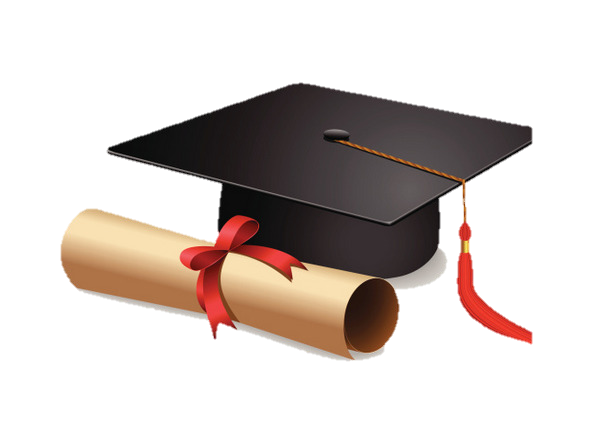 Predsjednik Školskog prosudbenog odbora:Josip Zdelar, dipl. ing. 3.b razred – Strojobravar JMOPONEDJELJAK, 5. veljače 2024.početak: 10.00 hučionica: B13.d razred – CNC operaterPONEDJELJAK, 5. veljače 2024.	 početak: 10.15 hučionica: B1